Читать слоги, слова, предложения и тексты, страница 63-65.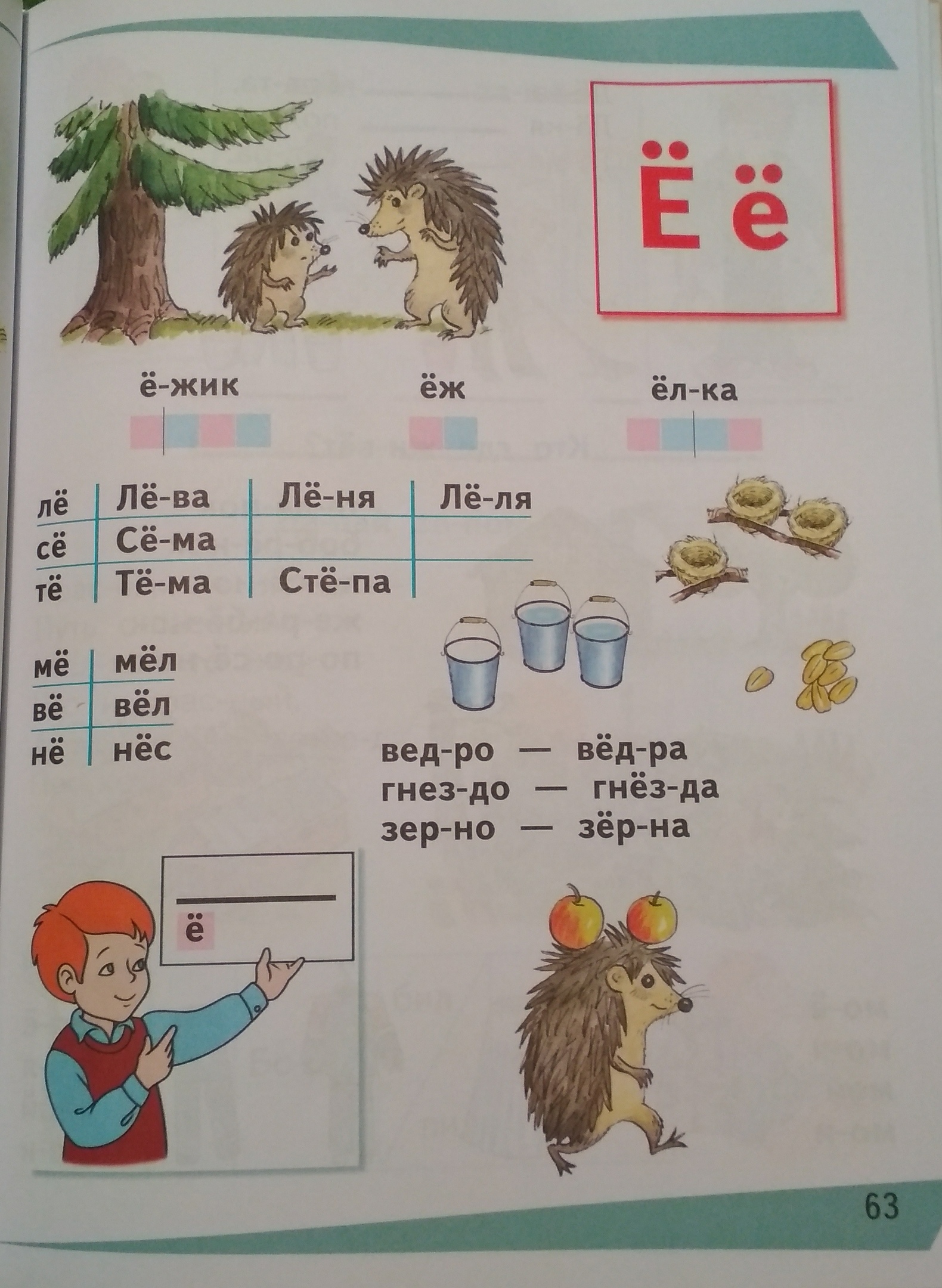 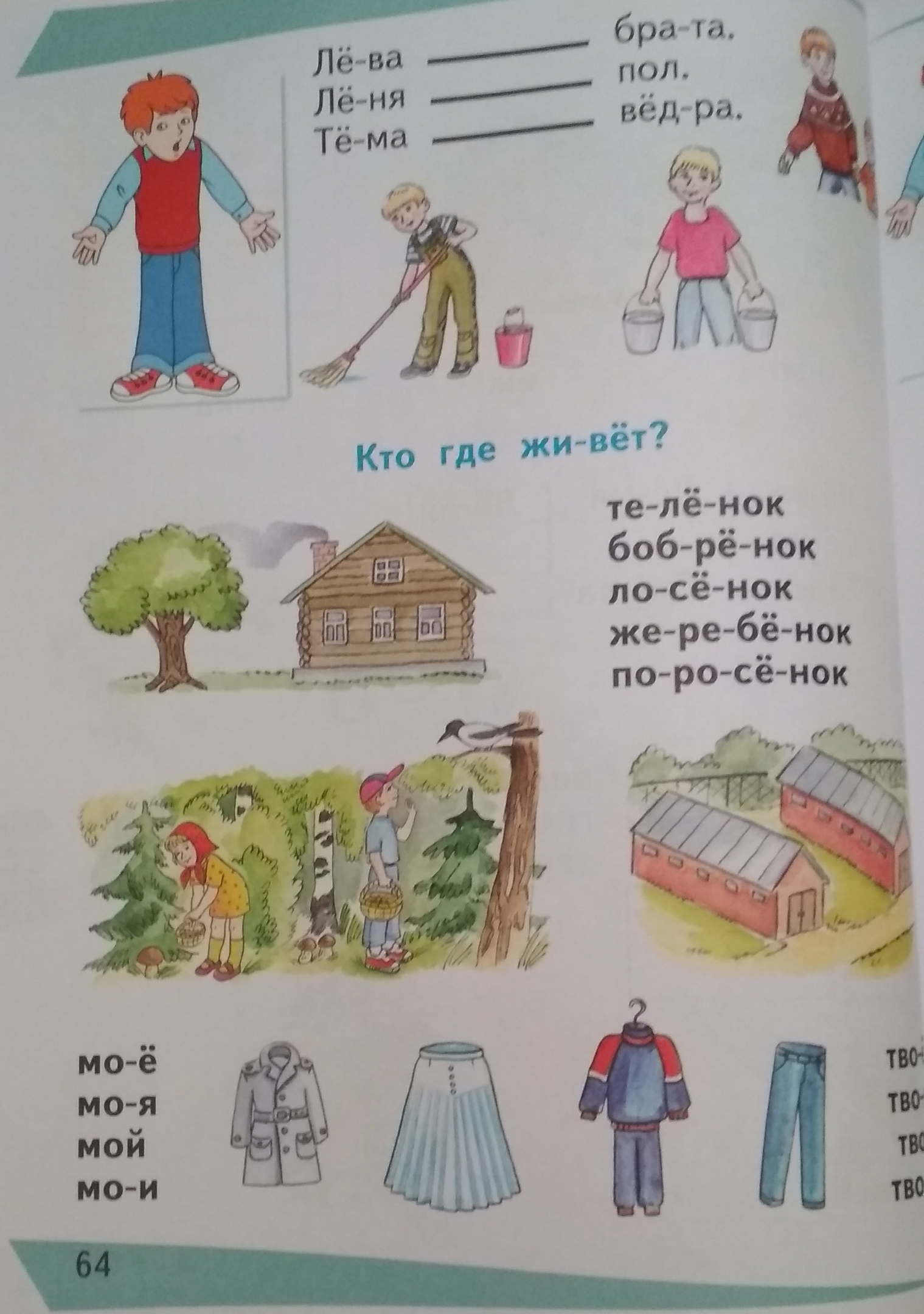 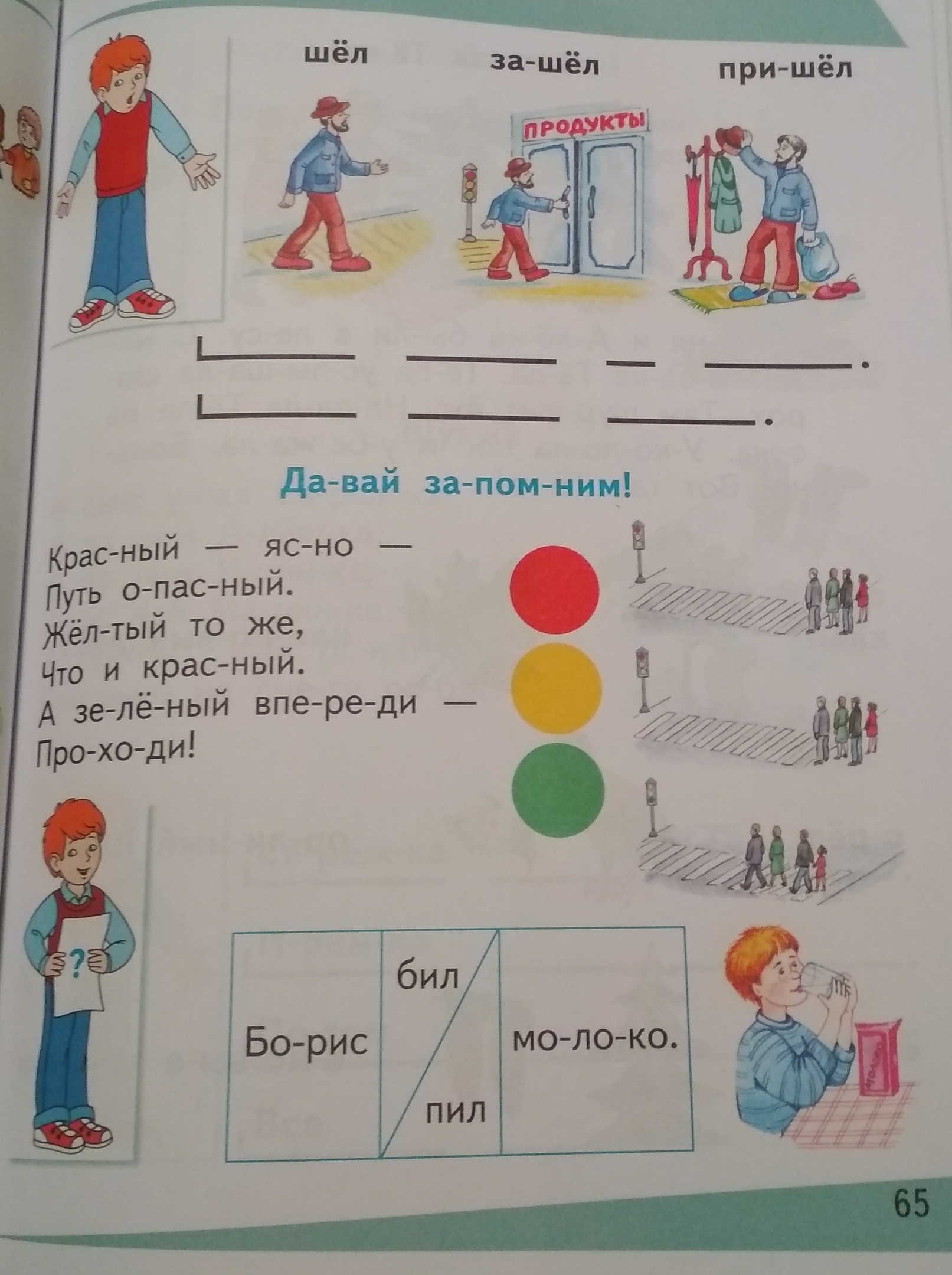 